附件2:面试地点交通路线参考图面试考点：广东汇才人力资源有限公司；地址：汕头市金砂东路104号金龙大厦1层。	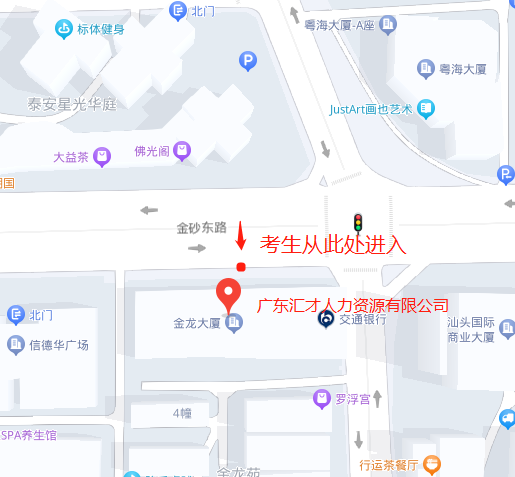 